KEB Eco-shellPremiär för ny generation hållbara 
skalplagg från Fjällräven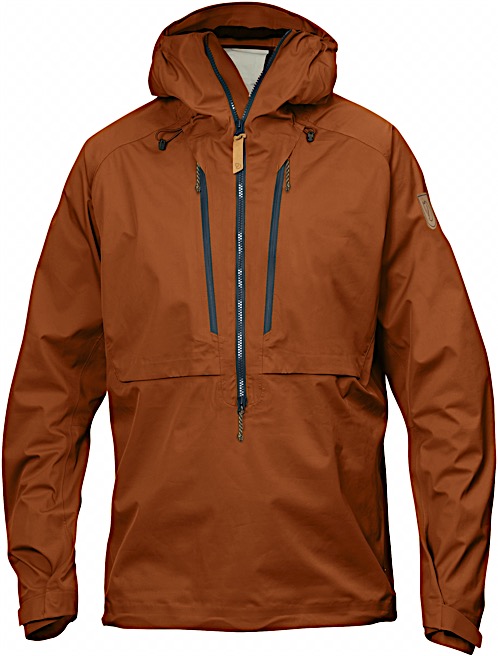 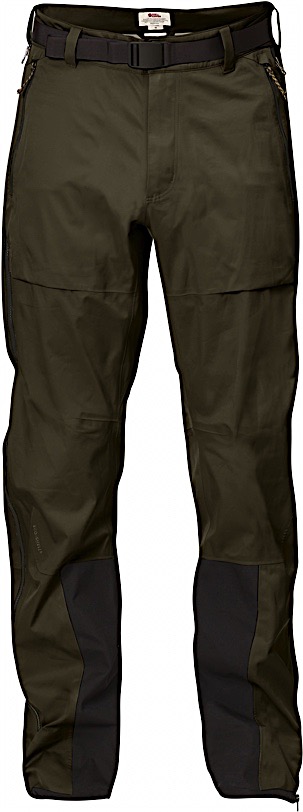 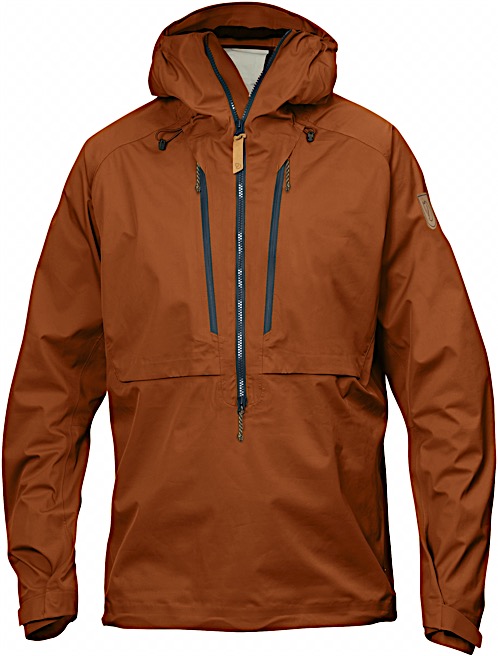 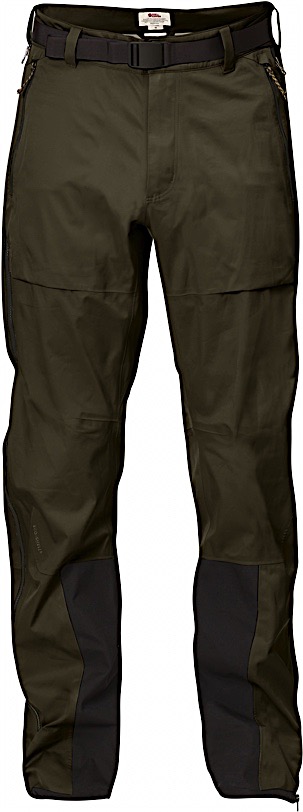 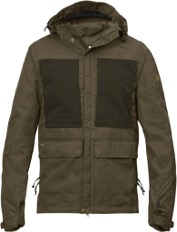 